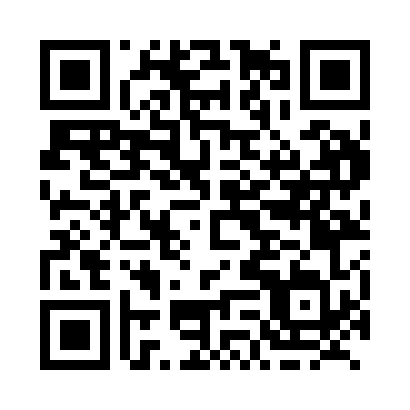 Prayer times for La Barre, Quebec, CanadaMon 1 Jul 2024 - Wed 31 Jul 2024High Latitude Method: Angle Based RulePrayer Calculation Method: Islamic Society of North AmericaAsar Calculation Method: HanafiPrayer times provided by https://www.salahtimes.comDateDayFajrSunriseDhuhrAsrMaghribIsha1Mon2:504:4912:506:208:5110:512Tue2:504:5012:516:208:5110:513Wed2:514:5112:516:198:5110:514Thu2:514:5112:516:198:5010:515Fri2:524:5212:516:198:5010:506Sat2:524:5312:516:198:4910:507Sun2:534:5412:516:198:4910:508Mon2:534:5512:526:198:4810:509Tue2:544:5612:526:188:4810:5010Wed2:544:5612:526:188:4710:4911Thu2:554:5712:526:188:4610:4912Fri2:554:5812:526:178:4610:4913Sat2:564:5912:526:178:4510:4814Sun2:565:0012:526:178:4410:4815Mon2:575:0112:526:168:4310:4816Tue2:575:0212:536:168:4210:4717Wed2:585:0412:536:158:4110:4618Thu3:005:0512:536:158:4010:4419Fri3:035:0612:536:148:3910:4220Sat3:055:0712:536:148:3810:4021Sun3:075:0812:536:138:3710:3822Mon3:095:0912:536:128:3610:3623Tue3:115:1012:536:128:3510:3424Wed3:135:1212:536:118:3410:3225Thu3:155:1312:536:108:3210:3026Fri3:175:1412:536:108:3110:2727Sat3:195:1512:536:098:3010:2528Sun3:225:1712:536:088:2810:2329Mon3:245:1812:536:078:2710:2130Tue3:265:1912:536:068:2610:1831Wed3:285:2112:536:058:2410:16